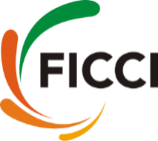 POLICE EXPO 202229 - 30 September, 2022 | BPR&D, MHA, NH-8, Mahipalpur, New DelhiProduct/ Technology/ SolutionInformation Form(For multiple products you are requested to fill multiple forms)Part-I (To be filled by the Exhibiting Company)Technology Readiness LevelPart-II (To be filled by the Screening Committee)Evaluation CriteriaFor further details contact:Mr. Gaurav Gaur                              Mr Anshul Goyal                          Mr Himanshu RewariaJoint Director                                    Assistant Director                        Sr. Asst. DirectorE: gaurav.gaur@ficci.com               E: anshul.goyal@ficci.com         E: Himanshu.rewariya@ficci.com M: +91-9873 111 690                      M: +91-9899 378 378                  M: +91-9654 251 077Company NameAddressTel:Details of Contact PersonDetails of Contact PersonTitle (Mr./ Ms. /Dr. etc.)First NameLast NameDesignationMobileTelEmailAdditional Company InformationAdditional Company InformationRelationship to Product/ SolutionPlease describe your company's relationship to the product described below, e.g., is your company an OEM, a Distributor, an Authorized Reseller, etc.?    OEM        Distributor        Authorised Reseller        Service Provider     Other (Pls Specify) Manufacturing CapabilityDoes your company have the independent ability to manufacture the product described herein, or will a third party be required to produce it?  What is your approximate production rate per month?Manufacturing Facility in India (Y/N)Demonstration AvailabilityPlease indicate whether or not it is possible to demonstrate your product in India, and when.  If your product is scheduled to be demonstrated in a Homeland Security/ Military/ Defence environment or exercise, please provide details on when and where it will be demonstrated.Technology/ Product/ Solution InformationTechnology/ Product/ Solution InformationProduct NameCategory(Please select only one) Drone & Anti-Drone Technologies  Risk Mitigation Solutions for Drone Threat Innovative Counter Drones  Technologies for protecting Critical Infrastructure from Cyber Criminals Cyber Security/ Cyber Crime management  Next Generation Cyber Technologies Less Than Lethal Technologies  Make-in-India’ for Cybersecurity Protecting Civilian and Military Airports / Assets  Big Data & Predictive Analytics Product DescriptionPlease provide a brief description of the product/ technology/ solutionProduct MaturityPlease indicate the approximate Technology Readiness Level (TRL) of your product. Refer to the enclosed definition. Product Discriminators Please describe the key features that set your product apart from your competition.Product Acquisition CostWhat is the approximate cost per unit of your product?  Where are the price points for orders in quantity?Product Maintenance CostsPlease indicate if license agreements are required for use of your technology, and whether or not maintenance agreements are available or necessary.  Also please indicate the approximate yearly cost of these agreements.Current Homeland Security ApplicationsPlease indicate whether or not your product is currently in use for Central Armed Police Forces or State Police Forces, and provide a brief description of these applications.Current Commercial ApplicationsPlease indicate whether or not your product is currently in use for commercial applications and provide a brief description of these applications.Product Modifications RequiredPlease indicate the nature and extent of likely modifications required to your product to make it suitable for use in Indian Homeland Security environment.Conformity to Standards & Compliances Please indicate if your products or services are compliant to current regulatory requirements in India wrt to manufacturing, procurement and applications. You may also indicate additional credentials like national or global certifications in favour of your products/service/solution. Technology Readiness LevelDescriptionBasic principles observed and reportedLowest level of technology readiness. Scientific research begins to be translated into applied research and development. Examples might include paper studies of a technology's basic properties.Technology concept and/or application formulatedInvention begins. Once basic principles are observed, practical applications can be invented. Applications are speculative and there may be no proof or detailed analysis to support the assumptions. Examples are limited to analytic studies.Analytical and experimental critical function and/or characteristic proof of conceptActive research and development is initiated. This includes analytical studies and laboratory studies to physically validate analytical predictions of separate elements of the technology. Examples include components that are not yet integrated or representative.Component and/or breadboard validation in laboratory environmentBasic technological components are integrated to establish that they will work together. This is relatively "low fidelity" compared to the eventual system. Examples include integration of "ad hoc" hardware in the laboratory.Component and/or breadboard validation in relevant environment.Fidelity of breadboard technology increases significantly. The basic technological components are integrated with reasonably realistic supporting elements so it can be tested in a simulated environment. Examples include "high fidelity" laboratory integration of components.System/subsystem model or prototype demonstration in a relevant environment.Representative model or prototype system, which is well beyond that of TRL 5, is tested in a relevant environment. Represents a major step up in a technology's demonstrated readiness. Examples include testing a prototype in a high- fidelity laboratory environment or in simulated operational environment.System prototype demonstration in an operational environment.Prototype near, or at, planned operational system. Represents a major step up from TRL 6, requiring demonstration of an actual system prototype in an operational environment such as an aircraft, vehicle, orspace. Examples include testing the prototype in a test bedaircraft.Actual system completed and qualified through test and demonstration.Technology has been proven to work in its final form and under expected conditions. In almost all cases, this TRL represents the end of true system development. Examples include developmental test and evaluation of the system in its intended weapon system to determine if it meets design specifications.Actual system proven through successful mission operations.Actual application of the technology in its final form and under mission conditions, such as those encountered in operational test and evaluation. Examples include using the system under operational mission conditions.Evaluation CriteriaEvaluation CriteriaEvaluation ResultsProduct RelevanceIs this Product/ Solution/ Technology relevant for CAPFs?    Yes        No        Can’t Say    If Yes, then name of the CAPF Product RelevanceIs this Product/ Solution/ Technology relevant for State Police Forces?    Yes        No        Can’t Say    If Yes, then name of the State Police Product RelevanceIs this Product/ Solution/ Technology relevant for Intelligence Agencies?    Yes        No        Can’t Say    If Yes, then name of the Intelligence Agency Product MaturityWhat is the approximate Technology Readiness Level (TRL) of this product?Product MaturityWhat is the approximate Technology Readiness Level (TRL) of this product?Product AvailabilityHow long will it take to produce this product in operationally meaningful quantities?Product AvailabilityHow long will it take to produce this product in operationally meaningful quantities?Relative PerformanceWhat are the potential (or demonstrated) performance benefits of this product relative to the current operational baseline?Relative PerformanceWhat are the potential (or demonstrated) performance benefits of this product relative to the current operational baseline?Relative CostWhat is the cost of this product relative to the currently fielded system?  Include unit cost, licensing agreements and maintenance costs wherever possible.Relative CostWhat is the cost of this product relative to the currently fielded system?  Include unit cost, licensing agreements and maintenance costs wherever possible.Performance in Homeland Security EnvironmentsDoes this product have demonstrated performance in a Homeland Security operational environment?Performance in Homeland Security EnvironmentsDoes this product have demonstrated performance in a Homeland Security operational environment?Extent of Modifications Required for Homeland Security UseWhat is the approximate extent of modifications necessary to make this product suitable for use in a Homeland Security operational environment?Extent of Modifications Required for Homeland Security UseWhat is the approximate extent of modifications necessary to make this product suitable for use in a Homeland Security operational environment?Compliance with Applicable StandardsWhat is the degree of compliance of this product with applicable Government and/or commercial standards?Compliance with Applicable StandardsWhat is the degree of compliance of this product with applicable Government and/or commercial standards?Open ArchitectureWas this product developed using an open architecture?Open ArchitectureWas this product developed using an open architecture?Assessment by the Screening Committee MemberAssessment by the Screening Committee MemberAssessment by the Screening Committee MemberRecommendationsRecommendationsRecommendationsIn light of the assessment above, the Screening Committee recommends the following action:In light of the assessment above, the Screening Committee recommends the following action:Planned ActionsPlanned ActionsPlanned ActionsEVALUATION CRITERIAEVALUATION RATINGSEVALUATION RATINGSEVALUATION RATINGSEVALUATION RATINGSEVALUATION RATINGSRequirements BasisYesNoDegree of RelevanceFullySubstantiallySomewhatNot At AllNo Gap IdentifiedProduct MaturityTRL 7+TRL 4 - 6TRL 1 - 3Product Availability0 to 12 Months12 to 24 MonthsMore Than 24 MonthsRelative PerformanceSubstantial ImprovementMarginal ImprovementNo ImprovementUnable to QuantifyRelative CostSignificantly LowerSomewhat LowerAbout the SameSomewhat HigherSignificantly HigherPerformance in Homeland Security EnvironmentsProduct has performed successfully in an operational environment similar to the one for which it is being considered for use.Product has performed successfully in an environment substantially similar to the intended operational environment.Product has not been evaluated in an environment identical or substantially similar to the intended operational environment.Extent of Modifications Required for Homeland Security UseNone.  Product Is Usable As itIs.Few and/or Minor Modifications Required for Intended Use.Several and/or Major Modifications Required for Intended Use.Compliance with Applicable StandardsFull.  No Proprietary Standards Used.Partial.  Some Proprietary Standards Used.None.  Exclusive Use of Proprietary Standards.Not ApplicableOpen ArchitectureYesNoNot ApplicableRecommended ActionEligible for procurement immediatelyEligible for Pilot ProjectEligible for Field Trial Need Modification / Further Product DevelopmentDoes not meet the requirement